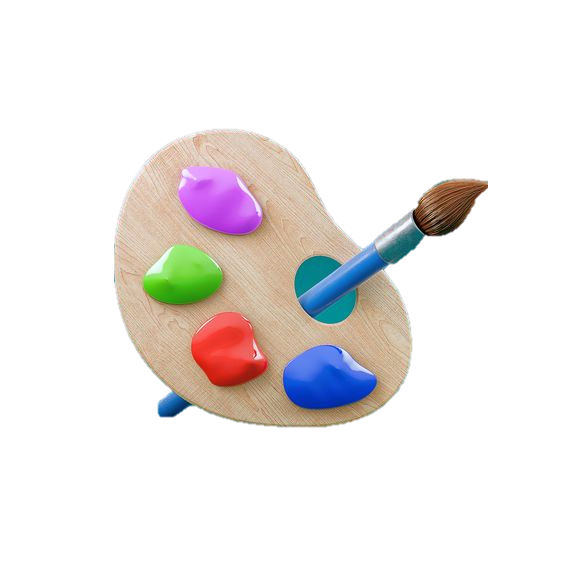 كراسة فعاليات تعارف وتوطيد ثانويفهرس الكراسةفعالية تعارف في بداية السنه...................................................................... 3فعالية نبني توقعات ونكسر الخوف.............................................................. 5فعالية تعارف لافتتاحية السنة ................................................................... 7فعاليات محوسبة..................................................................................... 10فعالية الامثلة........................................................................................... 12فعالية القبعات والاحذية........................................................................... 17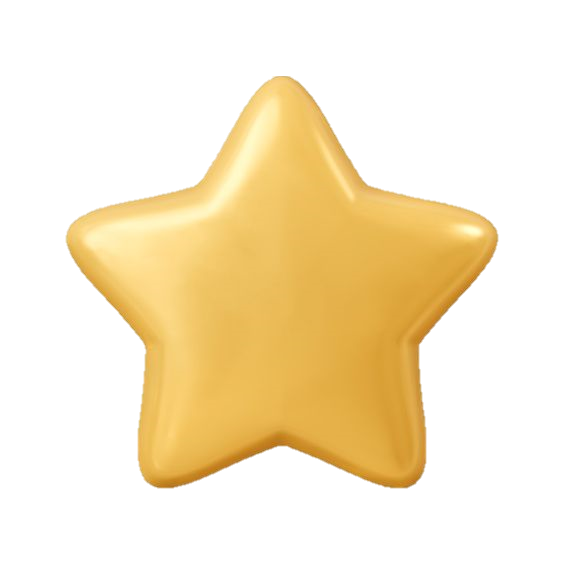 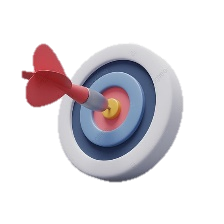 الأهداف:ان يتعرف الأفراد الأجياليون على بعضهم البعض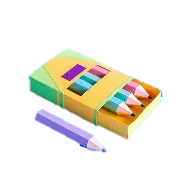 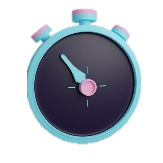 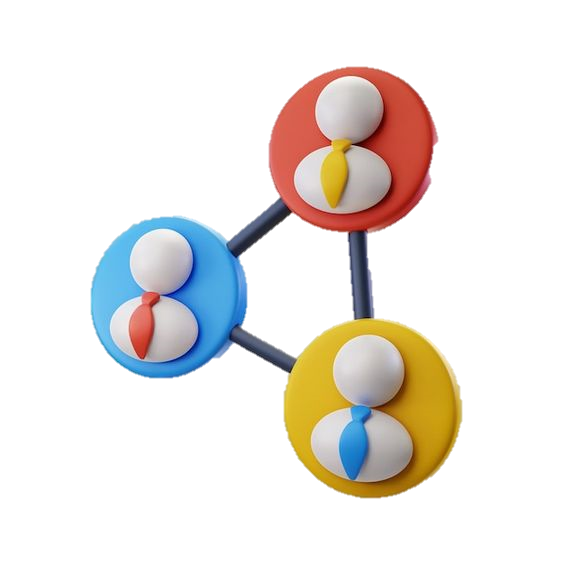 المرحلة الاولى: 20 دقيقةفعالية كم لديكم القواسم المشتركة :قسم المجموعة إلى مجموعات صغيرة تتكون من اربع افراد ( ليس مع أصدقائهم المفضلين) واطلب منهم أن يكتبوا قائمة من ثمانية حتى عشرة امور المشتركة بينهم. وبعد انتهاء الوقت المحدد، تشارك كل مجموعة بقائمة الأشياء المشتركة باقي المجموعاتمثال لامور مشتركة : نفس المدرسة , الهوايات,طعام مفضل,تطبيقات مفضلة بالهاتف,وُلدو بنفس الشهر.المرحلة الثانية: 10 دقائقفعالية الاختصارات الأولية :اطلب من الافراد أن يتوصلوا إلى اختصار لأسمائهم الأولى، ثم يشاركوها مع المجموعة.مثال: محمد علي كلاي هو ” م ع ك” – وبالتالي يكون اختصار اسمه هو كلمة “معك”المرحلة الثالثة: 15 دقائقلعبة الثلاث اشياء : هذه الفعالية يجب أن يتم بسرعة، وفيه  يبدأ الشخص “ألأول” بتسمية فئة (على سبيل المثال ، “أنواع الحلوى”)، وعلى الشخص الذي يجلس على يمينه أن يذكر ثلاثة أسماء لأشياء تنتمي لتلك الفئة في خلال فترة زمنية قصيرة، وعندما ينتهي تصفق المجموعة بأكملها إذا كانت الإجابات سريعة.ويقوم نفس الشخص الذي صفقنا له بتسمية اسم فئة ( مثلا : العاب كمبيوتر ) وعلى الشخص الذي يجلس على يمينه أن يذكر 3 أشياء من تلك الفئة، ويتم تكرار اللعبة حتى يتسنى لجميع الأفراد المشاركة.المرحلة الثالثة: 15 دقائقفعالية كلمة واحدة فقط : قم بتقسيم الافراد إلى مجموعات صغيرة واطلب من كل مجموعة ابتكار كلمة واحدة لوصف الكلمات التي ستعطى لكم، وامنحهم بضع دقائق للمناقشة فيما بينهم، ثم دع كل مجموعة يقدم كلمته والأسباب الكامنة وراء ذلك الاختيار. الكلمات :بحرشارعاوقات الفراغعنفمراهقةالأهداف:ان نوضح للأفراد الأجياليون مركبات حركتنا اجيال مشاركة توقعات الافراد الاجياليين في مجموعة ومناقشتهاالمرحلة الاولى:يقوم المرشد بتوزيع اوراق بيضاء على كل فرد. يطلب المرشد من كل فرد ان يقوم بطي الورقة 6 طيات متساويات وبعدها عليهم ان يفتحوا الورقة من جديد بحيث تظهر تقسيمات الطي. في كل مربع الذي كونته الطيات على كل فرد ان يكتب توقع او تخوف من سير اللقاءات في مجموعتنا اجيال.(على المرشد ان يشجعهم ان يكتبوا 6 امور)يطلب المرشد من الافراد ان ينظروا في قائكمة المخاوف او التوقعات وان يقوم بتمزيق 2 من المخاوف او التوقعات التي بعينيه هن غير مهمات- وهكذا يتبقى لديه 4. ومرة اخرى, يطلب المرشد ان يقوم الافراد بالتمعن في المخاوف التي كتبوها ويمزقون 2 من المخاوف التي لا تعتبر مهمة بالمقارنة بالباقي. ومن ثم يحلس جميع الافراد في مجموعة ويقوم كل فرد بمشاركة ما تبقى لديه من مخاوف او توقعات .اسئلة للنقاش:•	كيف شعرتم خلال التمرين؟ هل كان سهل عليكم ام كان من الصعب ان تختاروا 6 توقعات ومخاوف•	هل التوقعات او المخاوف التي بقيتم معها حتى النهاية هم كانوا من المخاوف والتوقعات التي كتبتموها في البداية؟•	هل كان صعب عليكم ان تقوموا بالتنازل عن توقعات ومخاوف معينة التي قمتم بتمزيقها؟المرحلة الثانية:يقوم المرشد بتقسيم المجموعة الى مجموعات صغيرة مكونة من 5-6 افراد. في كل مجموعة يفحص الافراد التوقعات والمخاوف حسب الامور التالية:•	هل هنالك مخاوف او توقعات مشتركة بين افراد المجموعة الصغيرة ؟•	بماذا تتميز المخاوف والتوفعات التي كتبتموها ؟المرحلة الثالثة:يقوم المرشد في جمع جميع التوقعات والمخاوف التي بقيت مع الافراد ويقوم الافراد بمساعجة صمغ بتدبيقها على برستوال ويقومون بتعليقها في الغرفة (في نهاية السنة يقوم المرشد والافراد بالتمعن بالمخاوف والتوقعات التي كانت لدى الافراد, وفحص هل تم التغلب على المخاوف وهل تحققت التوقعات؟)الأهداف:ان يتعرف الأفراد الأجياليون على بعضهم البعضالمرحلة الاولى: 30 دقيقةيوم قبل بدء الفعالية اطلب من افراد المجموعة احضار 3 او 4 صور مطبوعة تصف شخصيتهم من جوانب مختلفة ومتنوعة. يقوم كل فرد بعرض نفسه عن طريق الصور لمدة دقيقة حتى دقيقه ونصف بواسطة الصور التي احضرها.ثم اطلب منهم وضع كل الصور على الارض والجلوس على شكل دائرة حول الصور. اطلب منهم اختيار صورتين بحيث تكون اختيارتهم ايضاً له علاقه بهم وتصفهم.يعرض كل فرد صورة او اثنتين من التي اختارهن ويشرح علاقته بها.ملاحظة للمركز : اذا لم يحضر الافراد الصور او اذا لم يكن لديهم صور مطبوعه يمكنك استخدام موقع البادليت لرفع الصور خلال الفعالية : https://he.padlet.com/المرحلة الثانية:  15 دقيقة فعالية ماذا فعلت في عطلة الصيف ؟وزع على الافراد ملحق 1 للعبة البينجو واخبرهم ان عليهم ملئ كل الاسئلة وانه لا يوجد مسابقه من يملؤها اولاً بل عليهم التعرف على الافراد الاخرين لمدة دقيقه بكل جولةقم بعمل 9 جولات وكل جولة دقيقه واطلب منهم التجول بالغرفة والتحدث بكل مره لشخص اخر.المرحلة الثالثة: 15 دقيقةاشرح لافراد المجموعة ان في هذه الفعالية عليهم الوقوف في صف واحد بترتيب معين 
عندما تعطيهم الترتيب الذي يجب ان يقفو فيه يجب عليهم فعل ذلك دون الكلام ( يمكنهم الايماء )بكل مره اعطتهم دقيقه ونصف حتى دقيقتان للترتيب:الترتيب حسب اول حرف من اسمهم ( مثلا اسم احمد سيقف اول الصف واسم يسرى ستقف اخر الصف)الترتيب حسب شهر ميلادهم الترتيب حسب رقمهم بالعائلة ( مثلا الاول بالعائلة او الثاني)الترتيب حسب نمرة حذائهم الترتيب حسب الطولالأهداف:ان يتعرف الأفراد الأجياليون على بعضهم البعضالمرحلة الاولى:كل فرد يختار رقم , المركز يفتح البطاقه ويقرا له السؤال :https://wordwall.net/he/resource/9105493/%D8%AA%D8%B9%D8%A7%D8%B1%D9%81المرحلة الثانية:كل فرد يختار رقم , المركز يفتح البطاقه ويقرا له السؤال :https://wordwall.net/he/resource/20940259/%d8%aa%d8%b9%d8%a7%d8%b1%d9%81/%d9%87%d9%8a%d8%a7-%d9%86%d8%aa%d8%b9%d8%a7%d8%b1%d9%81-%d8%b9%d9%84%d9%89-%d8%a8%d8%b9%d8%b6%d9%86%d8%a7-%d8%a7%d8%ad%d9%84%d8%a7%d9%85-%d9%86%d9%85%d8%b1المرحلة الثالثة:كل فرد يختار رقم , المركز يفتح البطاقه ويقرا له السؤال :https://wordwall.net/he/resource/1947886/%D8%AA%D8%B9%D8%A7%D8%B1%D9%81المرحلة الرابعة:الفرد يضغط على عجل الحظ وعندما يتوقف العجل يقرا السؤال ويجيب عليه:https://wordwall.net/he/resource/11410034/%D8%AA%D8%B9%D8%A7%D8%B1%D9%81المرحلة الخامسة:كل فرد يختار رقم , المركز يفتح البطاقه ويقرا له السؤال :https://wordwall.net/he/resource/22022948/%D8%AA%D8%B9%D8%A7%D8%B1%D9%81المرحلة السادسة:الفرد يضغط على عجل الحظ وعندما يتوقف العجل يقرا السؤال ويجيب عليه:https://wordwall.net/he/resource/60003698/%d7%9c%d7%99%d7%9e%d7%95%d7%93%d7%99%d7%9d-%d7%97%d7%91%d7%a8%d7%aa%d7%99%d7%99%d7%9d/%d9%81%d8%b9%d8%a7%d9%84%d9%8a%d8%a9-%d8%aa%d8%b9%d8%a7%d8%b1%d9%81الأهداف:ان يتعرف الأفراد الأجياليون على بعضهم البعضالاقتراح الاول:لعبة الايماء : يقسم المركز المجموعة الى مجموعتين ويخبرهم انه سيجري مسابقة عن طريق لعبة الايماء وان على كل مجموعة اختيار متطوع ليمثل لهم دون الكلام مثل شعبي وعليهم ان يعرفو ما الذي يمثله.الاقتراح الثاني:يوزع المركز الامثال على الارض ويطلب من الافراد الجلوس على شكل دائره حول الامثال ويطلب منهم اختيار مثل يمثلهم ويشرحون لماذا يمثلهم.الأهداف:ان يتعرف الأفراد الأجياليون على بعضهم البعضسير الفعالية : اطلب من افراد المجموعة الجلوس على شكل دائرةثم وزع جميع الصور في ملحق 1 على الارضاطلب منهم اختيار قبعتان وحذاءان يريدون ان يرتدوها بالمدرسه وما بعد المدرسة.اعطهم بضع دقائق ثم اسالهم لماذا اخترتم هذه القبعات وهذه الاحذية.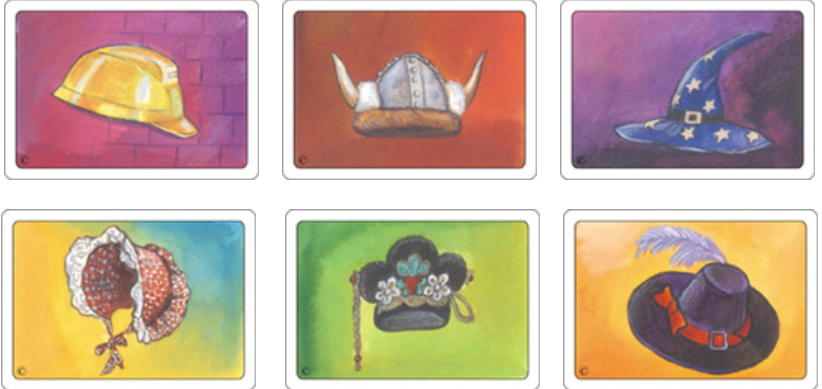 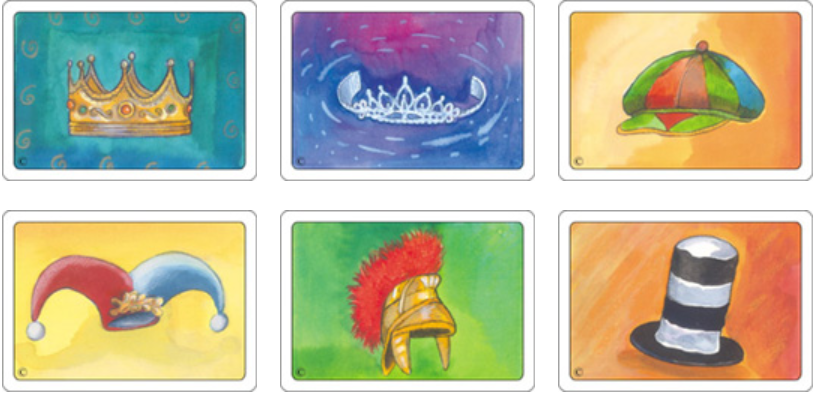 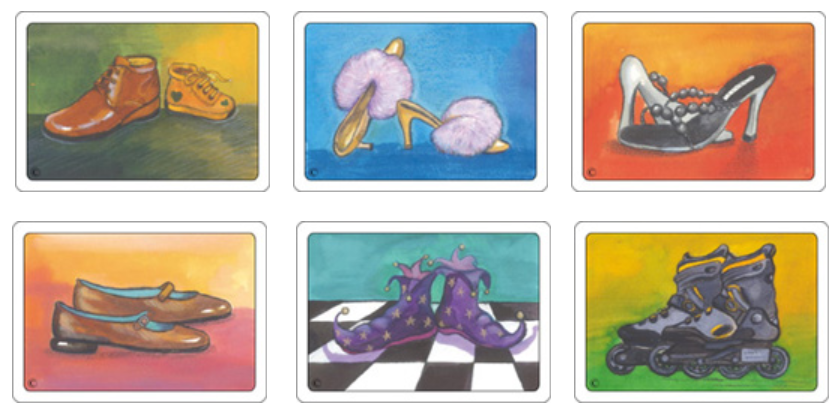 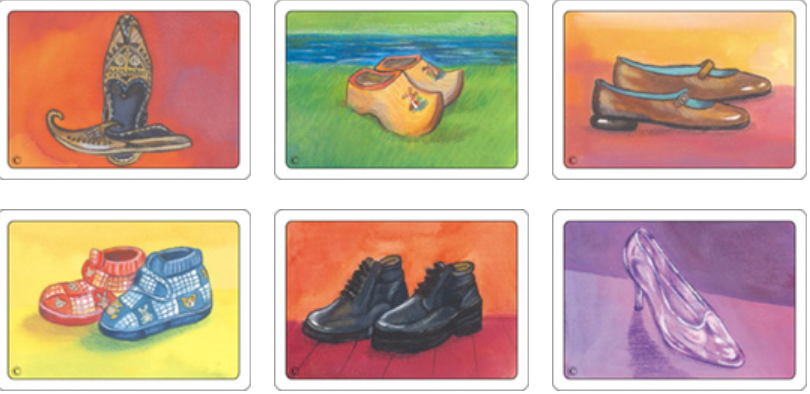 من هم الاشخاص الذين استمتعت برفقتهم اكثر من غيرهم خلال الصيف ولماذا ؟شيء جديد تعلمته خلال الصيف ؟مكان كانت لي فيه تجربه رائعة خلال الصيف ؟ لعبة حاسوب او لعبة كمبيوتر احببتها خلال الصيف ؟مسلسل او فيلم احببته خلال الصيف وما هو ؟ شخص تعلمت ان اقدره كثيرا خلال الصيف وماذا اقدر فيه ؟ اكثر تطبيق في الهاتف الذكي استعملته خلال الصيف ؟ اكثر طعام اكلته في الصيف هو ؟ اكثر مكان كنت فيه بالصيف هو ؟ ( غير البيت )